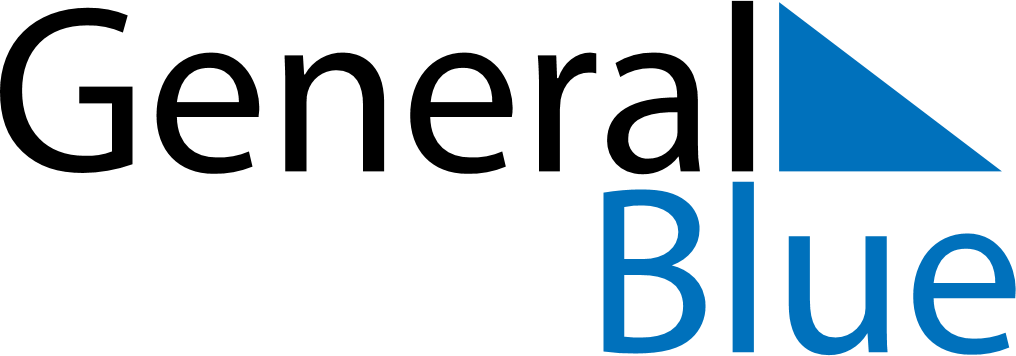 July 2024July 2024July 2024July 2024July 2024July 2024Skudeneshavn, Rogaland, NorwaySkudeneshavn, Rogaland, NorwaySkudeneshavn, Rogaland, NorwaySkudeneshavn, Rogaland, NorwaySkudeneshavn, Rogaland, NorwaySkudeneshavn, Rogaland, NorwaySunday Monday Tuesday Wednesday Thursday Friday Saturday 1 2 3 4 5 6 Sunrise: 4:30 AM Sunset: 10:55 PM Daylight: 18 hours and 24 minutes. Sunrise: 4:31 AM Sunset: 10:54 PM Daylight: 18 hours and 23 minutes. Sunrise: 4:32 AM Sunset: 10:53 PM Daylight: 18 hours and 21 minutes. Sunrise: 4:33 AM Sunset: 10:53 PM Daylight: 18 hours and 19 minutes. Sunrise: 4:35 AM Sunset: 10:52 PM Daylight: 18 hours and 17 minutes. Sunrise: 4:36 AM Sunset: 10:51 PM Daylight: 18 hours and 14 minutes. 7 8 9 10 11 12 13 Sunrise: 4:37 AM Sunset: 10:50 PM Daylight: 18 hours and 12 minutes. Sunrise: 4:39 AM Sunset: 10:48 PM Daylight: 18 hours and 9 minutes. Sunrise: 4:40 AM Sunset: 10:47 PM Daylight: 18 hours and 7 minutes. Sunrise: 4:42 AM Sunset: 10:46 PM Daylight: 18 hours and 4 minutes. Sunrise: 4:43 AM Sunset: 10:45 PM Daylight: 18 hours and 1 minute. Sunrise: 4:45 AM Sunset: 10:43 PM Daylight: 17 hours and 58 minutes. Sunrise: 4:47 AM Sunset: 10:42 PM Daylight: 17 hours and 55 minutes. 14 15 16 17 18 19 20 Sunrise: 4:48 AM Sunset: 10:40 PM Daylight: 17 hours and 51 minutes. Sunrise: 4:50 AM Sunset: 10:39 PM Daylight: 17 hours and 48 minutes. Sunrise: 4:52 AM Sunset: 10:37 PM Daylight: 17 hours and 45 minutes. Sunrise: 4:54 AM Sunset: 10:35 PM Daylight: 17 hours and 41 minutes. Sunrise: 4:56 AM Sunset: 10:34 PM Daylight: 17 hours and 37 minutes. Sunrise: 4:58 AM Sunset: 10:32 PM Daylight: 17 hours and 34 minutes. Sunrise: 5:00 AM Sunset: 10:30 PM Daylight: 17 hours and 30 minutes. 21 22 23 24 25 26 27 Sunrise: 5:02 AM Sunset: 10:28 PM Daylight: 17 hours and 26 minutes. Sunrise: 5:04 AM Sunset: 10:26 PM Daylight: 17 hours and 22 minutes. Sunrise: 5:06 AM Sunset: 10:24 PM Daylight: 17 hours and 18 minutes. Sunrise: 5:08 AM Sunset: 10:22 PM Daylight: 17 hours and 14 minutes. Sunrise: 5:10 AM Sunset: 10:20 PM Daylight: 17 hours and 9 minutes. Sunrise: 5:12 AM Sunset: 10:18 PM Daylight: 17 hours and 5 minutes. Sunrise: 5:14 AM Sunset: 10:16 PM Daylight: 17 hours and 1 minute. 28 29 30 31 Sunrise: 5:16 AM Sunset: 10:14 PM Daylight: 16 hours and 57 minutes. Sunrise: 5:19 AM Sunset: 10:11 PM Daylight: 16 hours and 52 minutes. Sunrise: 5:21 AM Sunset: 10:09 PM Daylight: 16 hours and 48 minutes. Sunrise: 5:23 AM Sunset: 10:07 PM Daylight: 16 hours and 43 minutes. 